    Zápasnícky klub Mladosť Prievidza, o.z.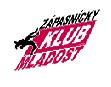                     ul. Dúbravská 14/7, 971 01 PRIEVIDZA                       tel.: +421465430335, +421915162971,  e-mail : laco737373@gmail.com, wrestlingprievidza@gmail.com,                         VIII. ročník  Women´s  Cup  Usporiadateľ:	Zápasnícky klub Mladosť Prievidza, o.z.S podporou:	Mesto Prievidza                                              Hornonitrianske bane, a.s. Prievidza                                                    Slovenský zápasnícky zväz                                              Orchidamos Prievidza, n.o.                     Dátum:	15. – 16. september 2023Miesto konania:	Mestská športová hala Prievidza, Olympionikov 2, PrievidzaRiaditeľ súťaže:	Vladimír Laco, prezident ZK Mladosť PrievidzaOrganizačný pracovník:	Vlasta Švikruhová, tajomníčka ZK Mladosť Prievidza	Bojnická cesta 39A, 971 01  Prievidza, č.t.: +421465430335	mobil: +421915 867 076, wrestlingprievidza@gmail.comLekár:	MUDr. Ľubomír KletckoHlavný rozhodca:	Mgr. Pavol CICHOVSKYRozhodcovia:	Nominácia po dohode s riaditeľom súťaže a KR SZZ.Pozvané pretekárky:	Zo Slovenska, Česka, Poľska, Maďarska, Srbska, Ukrajiny, 	Chorvátska, Slovinska, Rakúska, Prihlášky:	Prihlášky s uvedeným počtom pretekárov zaslať do 14. 09. 2023   a požiadavku na                                               ubytovanie zaslať do 10. septembra 2023 písomne na adresu Zápasnícky klub Baník	Prievidza, Bojnická cesta 39A, 971 01  Prievidza,  na č.t./fax +421465430335,                                           	+421915162971, alebo na e-mail : laco737373@gmail.com,                                           	wrestlingprievidza@gmail.com.Štartovné:	Jednotlivec  4,00 €, platí iba pre zápasníkov SR.Úhrada:	Družstvá SR sa zúčastnia na vlastné náklady, delegovaným rozhodcom budú 	vyplatené finančné náležitosti v zmysle smernice SZZ.		Zahraničným klubom hradíme ubytovanie a stravu do 10 osôb (2 + 8).Podmienky štartu:		Platný licenčný preukaz 				Podmienky štartu zahraničnej pretekárky so štatútom odídenca: 							1, zaregistrovaná v ZO/ZK, ktorý je členom SZZ a ten mu vystaví 						členský preukaz ZO/ZK 				2, preukáže sa štatútom odídenca	      Zahraničné pretekárky cestovný pas, identifikačná kartaPredpis:		Zápasí sa podľa medzinárodných pravidiel UWW platných od 1. 1. 2005 a		platných doplnkov s výnimkou, že sa zápasí aj o 3. a 5. miesto. Pri počte 5 		zápasníkov sa zápasí NORDIC systém.Štartujú:	                 	U-20, ročník narodenia 2003, 2004, 2005 /2006 - s lekárskym potvrdením			            a súhlasom rodičov/                                               	                                    Hmot. 50, 53, 55, 57, 59, 62, 65, 68, 72, 76 kg ( + 2 kg tolerancia )Ceny:			Pretekárky umiestnené na prvých troch miestach získajú medailu, diplom a vecnú 			cenu.			Družstvá umiestnené na prvých troch miestach získajú diplom a pohár.ČASOVÝ HARMONOGRAM15. september 2023 – piatok:		16:00 – 17:00 hod. prezentácia				17:00 – 18:00 hod. overovanie hmotnosti a lekárska prehliadka 				pretekárov				19:00 hod. posedenie vedúcich výprav a trénerov16. september 2023 – sobota:		07:30 – 08:30 hod. prezentácia				08:30 – 09:30 hod. overovanie hmotnosti, lekárska prehliadka 				pretekárov				09:30 – 10:00 hod. rozpis tabuliek			10:00 – 10:30 hod. porada rozhodcov, vedúcich družstiev a trénerov			10:30 hod. slávnostné zahájenie, vyhodnotenie a ukončenie súťažeUpozornenie:			Zmena programu je možná po dohode s riaditeľom súťaže a hlavným 			rozhodcom.     Ak je u pretekára podozrenie na infekčné kožné ochorenie, musí mať pretekár vystavené potvrdenie od odborného kožného lekára, že sa nejedná o prenosné kožné ochorenie a toto potvrdenie nesmie byť staršie ako 48 hod. pred vážením a lekárskou prehliadkou. Ak takéto potvrdenie pretekár nebude mať, nebude pripustený k váženiu!			Usporiadateľ neručí za straty osobných vecí a majetku.      Jozef RADNÓTI                                                                                    Vladimír  LACO    predseda ŠTK SZZ                                                                       prezident ZK Mladosť Prievidza